Supplementary MaterialSupplementary Figures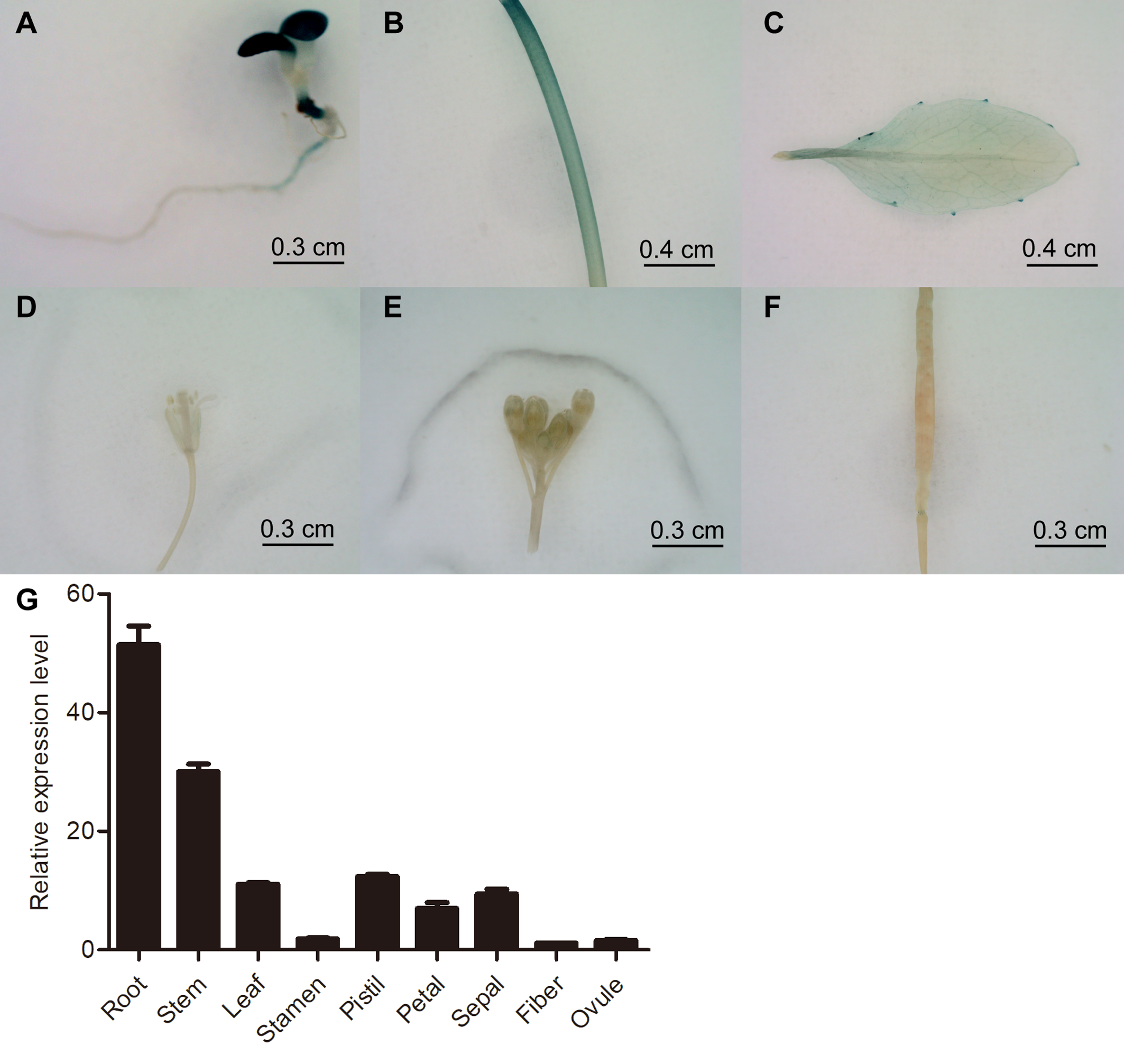 Supplementary Figure S1. Expression characteristics of GhWRKY91 in different tissues. (A-F) GUS staining of 8-day-old seedlings as well as stem, leaf, bud, flower and pod tissues of ProGhWRKY91::GUS transgenic Arabidopsis plants. (G) Tissue expression analysis of GhWRKY91 in the roots, stems, leaves, stamens, pistils, petals, sepals, fibre and ovules of the CCRI10 cotton variety. GhActin served as the reference gene. The data are the means ± SEs of three biological replicates.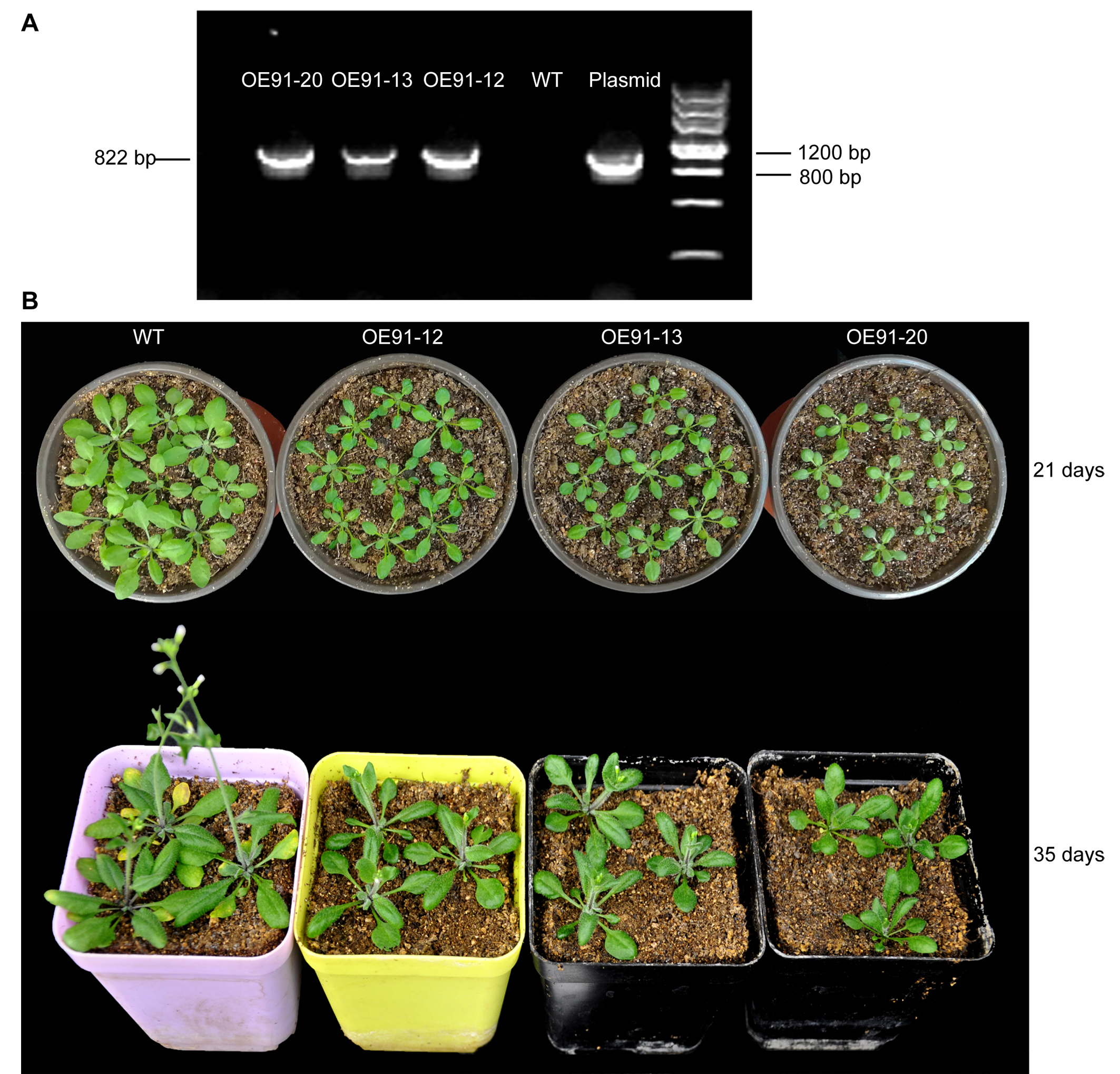 Supplementary Figure S2. PCR and phenotypic identification of GhWRKY91-overexpressing Arabidopsis plants. (A) Identification of GhWRKY91-overexpressing Arabidopsis plants via PCR. The plasmid represents the 35S::GhWRKY91 recombinant vector. (B) Phenotypic characteristics of the WT and transgenic plants grown for 21 and 35 days. The seeds of the WT and transgenic lines were germinated on 1/2MS agar media in a growth chamber at 22°C under a 16 h light/8 h dark photoperiod. Two-week-old seedlings were then transplanted into soil in a greenhouse at 22 ± 1 °C under a 16 h light/8 h dark photoperiod, and the natural growth phenotype was observed for 21-day-old and 35-day-old plants.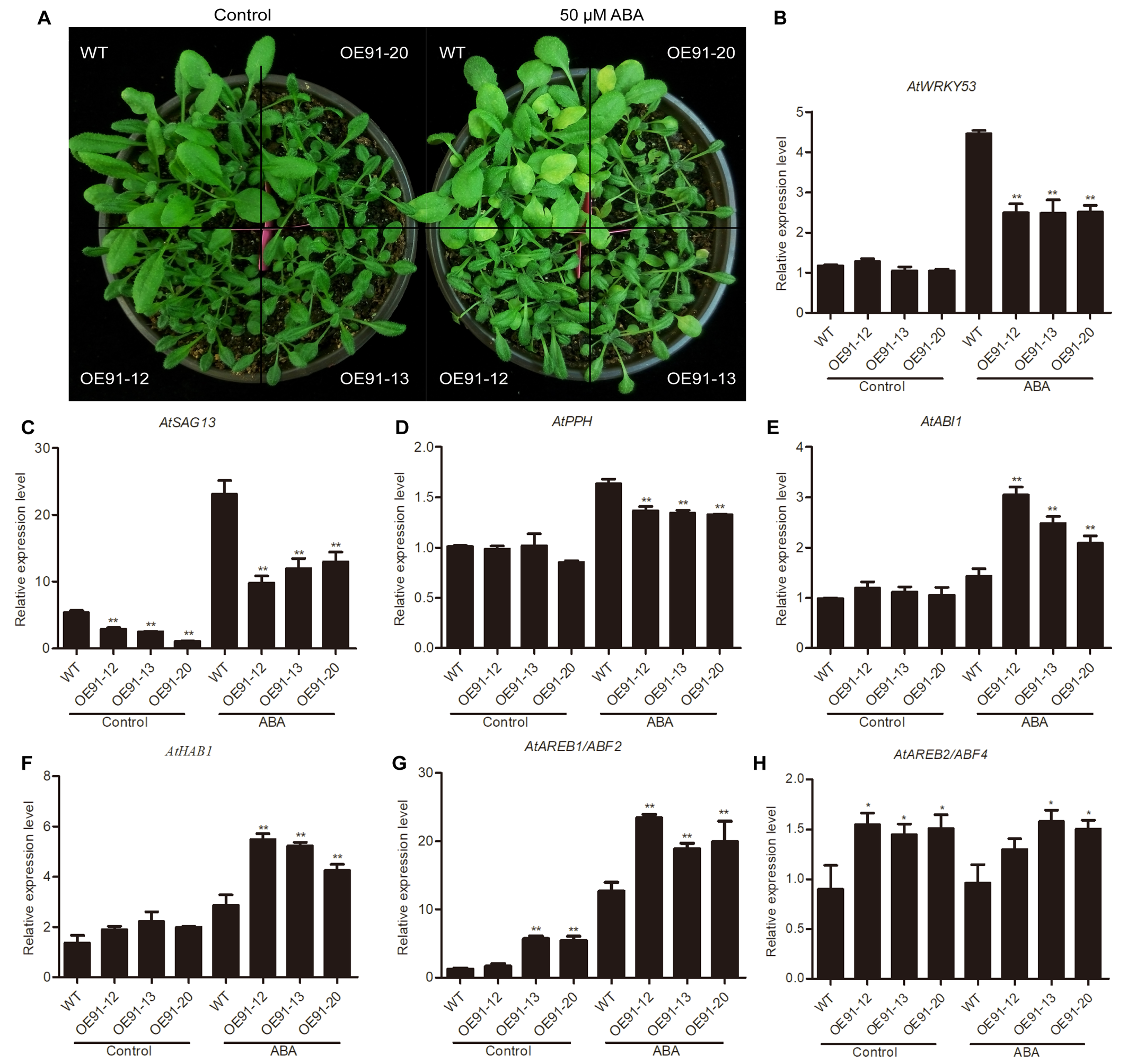 Supplementary Figure S3. Overexpression of GhWRKY91 in Arabidopsis delayed ABA-induced leaf senescence. (A) Phenotypic characteristics of WT and transgenic plants under control and ABA treatments. Three-week-old WT and transgenic plants grown in soil were sprayed with 50 μM ABA and then were allowed to grow normally for 2 days. Plants grown under normal growth conditions severed as controls. All the plants were grown in a greenhouse at 22 ± 1 °C under a 16 h light/8 h dark photoperiod. (B-D) Expression levels of SAGs in WT and transgenic plants. (E-H) Expression levels of ABA-responsive genes in WT and transgenic plants. AtUBQ10 was used as the reference control. The data are the means ± SEs of three biological replicates. ** P<0.01 and * P<0.05.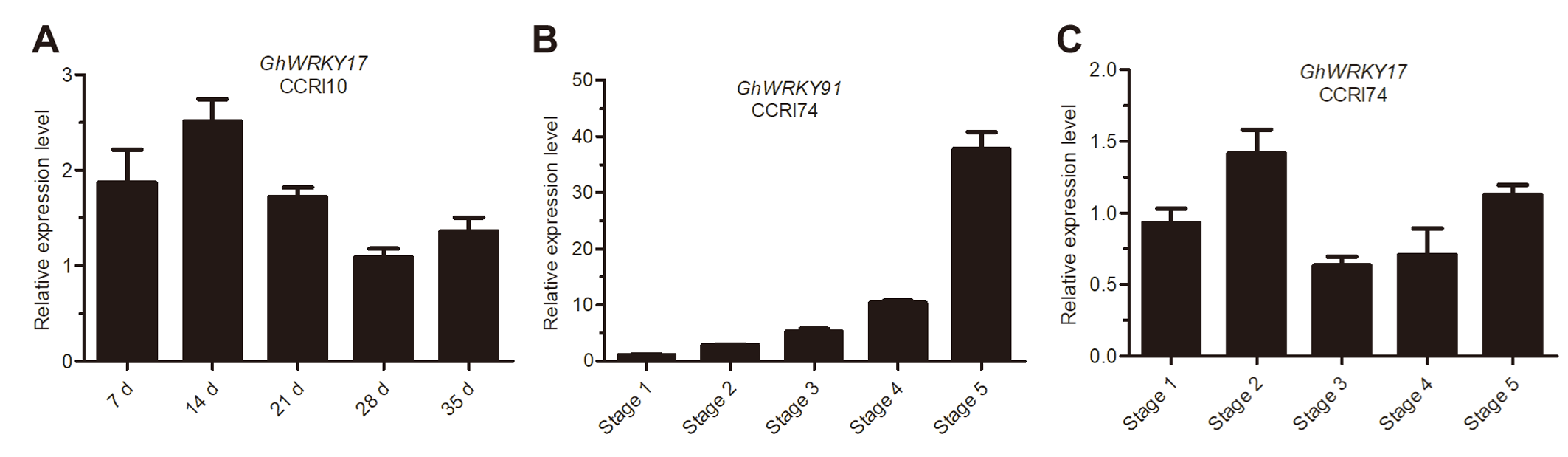 Supplementary Figure S4. Expression patterns of GhWRKY91 and GhWRKY17 during leaf senescence. (A) Expression levels of GhWRKY17 at different stages of leaf senescence in the CCRI10 variety. (B-C) Expression profiles of GhWRKY91 and GhWRKY17 in leaves displaying various degrees of leaf senescence. Stages 1-5 represent young leaves, mature leaves without leaf senescence, leaves showing less than 25% leaf senescence, leaves showing approximately 50% leaf senescence and leaves showing more than 75% leaf senescence, respectively. GhActin served as the reference gene. The data are the means ± SEs of three biological replicates.SupplementaryTablesSupplementary Table S1. Primers used in this studySupplementary Table S2. Nucleic acid sequences of the potential target genes of GhWRKY91 used for the Y1H systemRed indicates the W-box cis-element.Supplementary Table S3. Predicted cis-acting elements in the promoter of GhWRKY91Primer nameSequence ( 5’- 3’)gene clone-WRKY91-FATGGACAGCGGTGGTAGTgene clone-WRKY91-RTCAGCAGATCCCAACCTpromoter-WRKY91-FCACGACATCAACATGCACApromoter-WRKY91-RGGTCGATGATGATGAAGCGqRT-PCR-GhActin-FATCCTCCGTCTTGACCTTGqRT-PCR-GhActin-RTGTCCGTCAGGCAACTCATqRT-PCR-WRKY91-FAGACACAACAACACATCCGCTqRT-PCR-WRKY91-RCCATCCCTGAATCCGGTTCCqRT-PCR-WRKY17-FGACTGGTGTTTTAGAGCCTGGGqRT-PCR-WRKY17-RGGAGGTTTGCCATGAGAAGAAGGqRT-PCR-AtUBQ10-FAGATCCAGGACAAGGAAGGTATTCqRT-PCR-AtUBQ10-RCGCAGGACCAAGTGAAGAGTAGqRT-PCR-AtHAB1-FAACTGCTGTTGTTGCCTTGqRT-PCR-AtHAB1-RGGTTCTGGTCTTGAACTTTCTqRT-PCR-AtABI1-FATGATCAGCAGAACAGAGAGTqRT-PCR-AtABI1-RTCAGTTCAAGGGTTTGCTqRT-PCR-AtAREB1/ABF2-FCATGATTGGCTGTTGCTGTTqRT-PCR-AtAREB1/ABF2-RAGGCTCAGAGTCAGAGTCAGqRT-PCR-AtAREB2/ABF4-FTACTCCCTTACCTTTGATGAqRT-PCR-AtAREB2/ABF4-RTGTTGCCTTCCAGGAGGCACqRT-PCR-AtP5CS-FGAGGGGGTATGACTGCAAAAqRT-PCR-AtP5CS-RAACAGGAACGCCACCATAAGqRT-PCR-AtP5CS1-FAAGGCTTGTGATACGGATATGGqRT-PCR-AtP5CS1-RATGCACAAGAAGGGTTTCCAqRT-PCR-AtRD29A-FATCACTTGGCTCCACTGTTGTTCqRT-PCR-AtRD29A-RAAAACACACATAAACATCCAAAGTqRT-PCR-AtCOR15A-FACTCAGTTCGTCGTCGTTTCTqRT-PCR-AtCOR15A-RCTTCTTTTCCTTTCTCCTCCACqRT-PCR-AtSAG12-FTCCAATTCTATTCGTCTGGTGTGTqRT-PCR-AtSAG12-RCCACTTTCTCCCCATTTTGTTCqRT-PCR-AtSAG13-FGTGCCAGAGACGAAACTCqRT-PCR-AtSAG13-RGCTGTAAACTCTGTGGTCqRT-PCR-AtORE1/ANAC029-FCTTACCATGGAAGGCTAAGATGGGqRT-PCR- AtORE1/ANAC029-RTTCCAATAACCGGCTTCTGTCGqRT-PCR-AtWRKY6-FAGGAAGAACAAGATGATCGAACGGACGqRT-PCR-AtWRKY6-RTCACCAACTCATTTTTCGCACGCTqRT-PCR-AtWRKY53-FCAGACGGGGATGCTACGGqRT-PCR-AtWRKY53-RGGCGAGGCTAATGGTGGTqRT-PCR-AtSGR1-FTCCAAGAAGAAGAACCAATCGAqRT-PCR-AtSGR1-RGTATAGCCTATTTGCCCATCCTqRT-PCR-AtPPH-FCTCCGAAGCTTTATCTAGGTGTqRT-PCR-AtPPH-RATCTTCTTTCCCCATAACGGTCqRT-PCR-AtNYC1-FTGTTATAACCGGAAGCACTAGGqRT-PCR-AtNYC1-RTTCTTTCTAGCTGACTCGCTAGM13(-47)TAATACGACTCACTATAGGG35SGACGCACAATCCCACTATCCT7TAATACGACTCACTATAGGG3’AD-RAGATGGTGCACGATGCACAG3’BD-RAAGAGTCACTTTAAAATTTGTATpHIS2-RTGCCTGCTCATTTTTTAGTATASK-WRKY91-F(BamHI)AGAACTAGTGGATCCATGGACAGCGGTGGTAGSK-WRKY91-R(XhoI)GGGCCCCCCCTCGAGTCAGCAGATCCCAACCTLUC-WRKY17-F(XhoI)GGGCCCCCCCTCGAGTACTCTTTTATTGGGTCGATATLUC-WRKY17-R(BamHI)AGAACTAGTGGATCCCTCTGCTCATACGAAAACAAAGene IDGene NameNucleic acid sequencesGh_A09G0118GhWRKY3ATATTATTATTGCTGTTATAATAATTGCATTGACTAATAAAATTCTTAAACCAAATATTATTATTGCTGTTATAATAATTGCATTGACTAATAAAATTCTTAAACCAAATATTATTATTGCTGTTATAATAATTGCATTGACTAATAAAATTCTTAAACCAAGh_A06G0179GhWRKY17AATTTCAAACGGCTAATCCCCACCTTTTGACCTTATCTCTTGTCAGTGACCCAAATTTCAAACGGCTAATCCCCACCTTTTGACCTTATCTCTTGTCAGTGACCCAAATTTCAAACGGCTAATCCCCACCTTTTGACCTTATCTCTTGTCAGTGACCCAGh_A05G3186GhWRKY25ATATACAAATTTATTATTAGCATGATTGACTAATTTAACAATAGTGTCTCTAACAATATACAAATTTATTATTAGCATGATTGACTAATTTAACAATAGTGTCTCTAACAATATACAAATTTATTATTAGCATGATTGACTAATTTAACAATAGTGTCTCTAACAGh_A08G2417GhWRKY27aGCGACTTGGTCAGCAATTGGAGTTTTGACCTTACCTCACTCTTCAGTCCACGCGACTTGGTCAGCAATTGGAGTTTTGACCTTACCTCACTCTTCAGTCCACGCGACTTGGTCAGCAATTGGAGTTTTGACCTTACCTCACTCTTCAGTCCACGh_Sca005564G01GhWRKY68GCACTGTTCAATATCCGTACAAGTGGTTGACCTACAATTGCCCGTCGATCCGCACTGTTCAATATCCGTACAAGTGGTTGACCTACAATTGCCCGTCGATCCGCACTGTTCAATATCCGTACAAGTGGTTGACCTACAATTGCCCGTCGATCCGh_A05G0863GhAPX1TCCCCGACGTTCCGACAAGTTTTGACTATTTTATTTTCTTAAAATAAAAAGCTCCCCGACGTTCCGACAAGTTTTGACTATTTTATTTTCTTAAAATAAAAAGCTCCCCGACGTTCCGACAAGTTTTGACTATTTTATTTTCTTAAAATAAAAAGCGh_D05G0507GhRD22AACACCAAAAGTTTAATATCTAGATTTTGACCATATTTACGTTAACAAAGTAAAACACCAAAAGTTTAATATCTAGATTTTGACCATATTTACGTTAACAAAGTAAAACACCAAAAGTTTAATATCTAGATTTTGACCATATTTACGTTAACAAAGTAACis-elementPositionSequence (5’-3’)FunctionStress responsive elementsStress responsive elementsStress responsive elementsStress responsive elementsABRE-1576(-)ACGTGCis-acting element involved in the ABA responsivenessARE-1618(+)AAACCACis-acting regulatory element essential for the anaerobic inductionLTR-124(+)CCGAAACis-acting element involved in low-temperature responsivenessLight responsive elementsLight responsive elementsLight responsive elementsLight responsive elementsAE-box-1683(-)AGAAACAAPart of a module for light responseBox 4-116(+)ATTAATPart of a conserved DNA module involved in light responsivenessI-box-115(+)GTATAAGGCCPart of a light responsive elementG-box-1576(+)CACGTCCis-acting regulatory element involved in light responsivenessGT1-motif-1134(+)GGTTAALight responsive elementSp1-1650(+)GGGCGGLight responsive elementDevelopment-related elementsDevelopment-related elementsDevelopment-related elementsDevelopment-related elementsO2-site-1754(-)GATGATGTGGCis-acting regulatory element involved in zein metabolism regulationCAT-box-269(-)GCCACTCis-acting regulatory element related to meristem expressionOthersOthersOthersOthersAT-rich element-970(-)ATAGAAATCAABinding site of AT-rich DNA binding protein (ATBP-1)MBSI-824(-)TTTTTACGGTTAMYB binding site involved in flavonoid biosynthetic genes regulationW-box-758(+)TTGACC